第二十届全国原子与分子物理学术会议合影（中国洛阳）下载说明1、手机微信二维码扫描下载；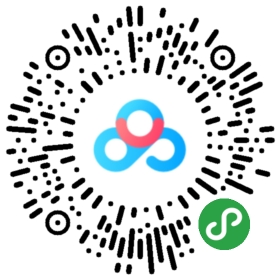 2、PC客户端下载链接: https://pan.baidu.com/s/14oIKVyYWo0SmCtTScSgLaA 提取码: bvu8 。